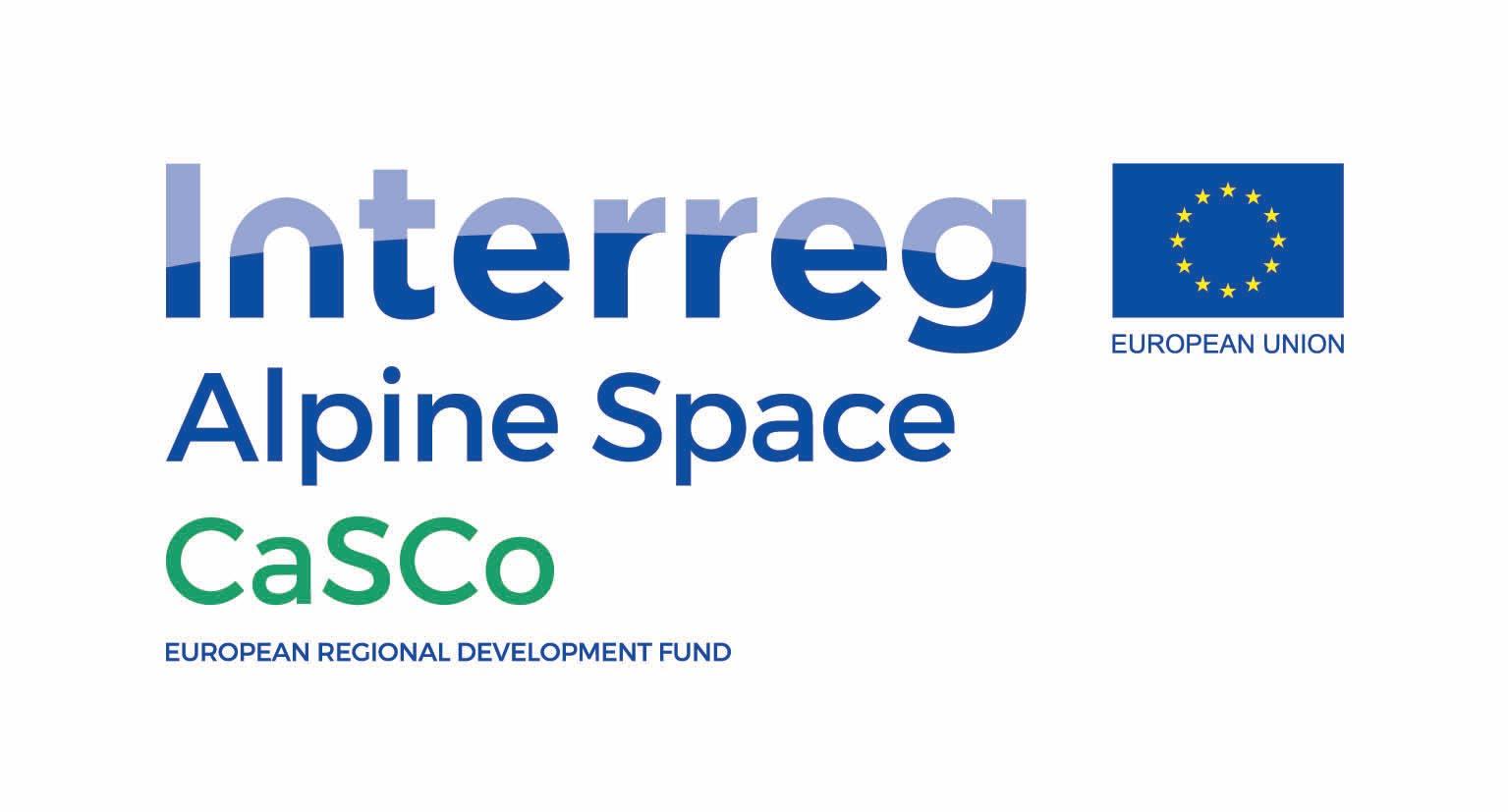 APPLICATION FORM Alpine Space Regional Timber Award - Buildings & urban furniture made from regional timber – Advance InformationThe CaSCo project recognises outstanding construction projects in the Alpine Space by nominating both, public and private institutions that procure or implement (partly) wooden buildings or urban furniture made from regional timber. Urban furniture includes wooden constructions like buildings, park benches, bus stop shelter etc..Regional timber means wood which derives from the region and is transported over low distances during the whole processing chain. It furthermore has to derive from sustainable managed forests (comparable i.e. to the Blue Angel-eco label).The transportation distances of the wood during its whole value chain process play an important role as lower transportation distances cause lower CO2 emissions.We therefore ask you to attach a proof / certificate giving evidence regarding the origin of the used wood during its manufacturing process.The winners will be selected on the basis of the transferability, the innovation and the CO2 savings of the whole value chain of the construction project.The award isn´t taking place in the whole Alpine space but is focusing on the CaSCo project regions (please see check boxes on the next page).The application deadline is 31 July 2018. After the closing date, all valid submissions will be judged by a jury, which will select a winning project in both categories (private & public category) for each region.The winners will be invited to the international Award Ceremony, taking place at the Annual Forum of EUSALP (EU Strategy for the Alpine Region) in Innsbruck on 21 – 22 November 2018 (all costs covered) where they will receive an award trophy. They will furthermore be promoted in relevant media and via an award brochure.Your CaSCo team will be glad to help you completing the application form.Based on the data above, we will calculate the reduction of CO2 for you.Please submit the completed application until 31 July 2018 via email as a word-file (no pdf or scanned application forms) to your regional award coordinator who is also happy to support you with your application: Gabriele Bruckner & Philipp Strohmeier 
Holz von Hier gGmbHinfo@holz-von-hier.deAny queries in English or German language can also be addressed to the general award coordinator:Christiane Kretschmer 
Climate Alliance
c.kretschmer@climatealliance.orgWe are looking forward to receiving your application.Best of luck!The sole responsibility for the content of this application form lies with the authors. It does not necessarily reflect the opinion of the European Union. The European Commission is not responsible for any use that may be made of the information contained therein.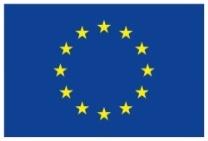 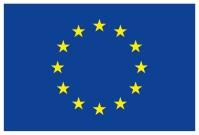 TITLE OF THE CONSTRUCTION PROJECTTITLE OF THE CONSTRUCTION PROJECTClick here to enter your textClick here to enter your textType of construction (building / bridge / etc.)Click here to enter your textCATEGORIESCATEGORIES☐    I´m applying as a private stakeholder☐    I´m applying as a public stakeholder (municipality or other public institution)☐    I´m applying as a private stakeholder☐    I´m applying as a public stakeholder (municipality or other public institution)YOUR PROJECT IS LOCATED IN ONE OF THE FOLLOWING AWARD REGIONSYOUR PROJECT IS LOCATED IN ONE OF THE FOLLOWING AWARD REGIONS☐    Piedmont (Italy)☐    Joglland (Austria)☐    Vorarlberg (Austria)☐    Slovenia☐    Auvergne-Rhône-Alpes  (France)☐    Southern Bavaria and Southern Baden-Wuerttemberg (Germany)☐    Piedmont (Italy)☐    Joglland (Austria)☐    Vorarlberg (Austria)☐    Slovenia☐    Auvergne-Rhône-Alpes  (France)☐    Southern Bavaria and Southern Baden-Wuerttemberg (Germany)CONTACTCONTACTPublic institution / Private stakeholder(name, address & country)Click here to enter your textContact person (name and function)Click here to enter your textTelephoneClick here to enter your textE-mailClick here to enter your textPROJECT SUMMARYPROJECT SUMMARYClick here to enter your text, max.  800 signsClick here to enter your text, max.  800 signsProject duration and year of finalisationClick here to enter your textConstruction costsClick here to enter your textInfo on website (if available)Click here to enter your textWhere is the construction placed?Click here to enter your textREDUCTION OF CO2 THROUGH  USAGE  OF REGIONAL TIMBER (40 POINTS)REDUCTION OF CO2 THROUGH  USAGE  OF REGIONAL TIMBER (40 POINTS)Which components are made of regional timber (facade / supporting framework / etc.)?Which components are made of regional timber (facade / supporting framework / etc.)?Click here to enter your textClick here to enter your textWhich types of wood and which quantity was used? Which types of wood and which quantity was used? Click here to enter your text, max. 600 signs Click here to enter your text, max. 600 signs Origin of regional timber (please attach a corresponding proof to you application!): Origin of regional timber (please attach a corresponding proof to you application!): Attached: yes / NoAttached: yes / NoConstructors:Constructors:Click here to enter your textClick here to enter your textPlanner / Architect:Planner / Architect:Click here to enter your textClick here to enter your textExecution of construction work:Execution of construction work:Click here to enter your textClick here to enter your textSupply and processing chain:Supply and processing chain:Click here to enter your textClick here to enter your textTransportation over the whole processing chain (number of kilometres, estimated):Transportation over the whole processing chain (number of kilometres, estimated):Click here to enter your text Click here to enter your text ASSESSMENT OF INNOVATION (40 POINTS)We define innovation as the increase and the quality of new ideas which have been implemented successfully. Innovation can take place operationally or in terms of policy and is compared to the region´s current standard. Please describe in how far your wooden project stands for an innovative approach regarding the idea of regional timber.Click here to enter your text, max. 600 signsFURTHER MATERIAL / INFORMATIONClick here to enter your text, max. 600 signsATTACHMENTS AND CONTACT DETAILSATTACHMENTS AND CONTACT DETAILSProof(s) of origin of regional wood attached(neccessary!)Pictures of the project are attached including copy right informationYes / NoYes / NoThe pictures provided can be used for the promotion of the participant project in online and print media related to the CaSCo projectYes / No / Some of them (please specify)The contact details provided can be used for the promotion of your project in online and print media related to the CaSCo project Yes / No / Some of them (please specify)TERMS AND CONDITIONS.Applicants can, at any time, be required to submit official proof supporting the claims made.Data submitted will be used to determine winning entrants and may be included in the publications of the CaSCo project. Contact details will not be shared with any other organisation other than for the purpose of administering the competition, determining the winners and – if wished – promoting the respective project of the contact person. Applicants may choose to withdraw their entries at any time before the awarding of the prize. The project team will then delete any data provided. This competition is organised by the CaSCo project. The project reserves the right to cancel this award at any time without liability.By registering for the award, you agree to these terms and conditions. The jury reserves the right to nominate winners only in part or not at all, depending on the quality of the contributions submitted. The jury’s decision shall be final and incontestable. Any recourse to courts of law shall be excluded